Załącznik nr 2 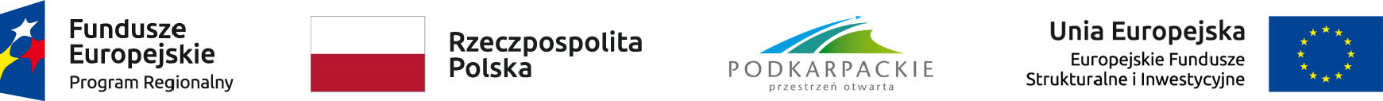 do Zarządzenia Nr 52/2022 Marszałka Województwa Podkarpackiego z dnia 8 lipca 2022 r.ZAPROSZENIE DO ZŁOŻENIA OFERTYZamawiający: Województwo Podkarpackie - Urząd Marszałkowski Województwa Podkarpackiego w Rzeszowie / Wojewódzki Urząd Pracy w Rzeszowie *Nazwa zadania: Dostawa fabrycznie nowych niszczarek dla pracowników zaangażowanych w realizację RPO WP oraz FEP w ramach projektu „Wsparcie UMWP w Rzeszowie w związku z realizacją RPO WP w 2023 roku”.Szczegółowy opis przedmiotu zamówienia: w załączniku nr 1 do Zaproszenia do złożenia oferty.Termin realizacji zamówienia: do 30 dni od dnia podpisania umowy.Przy wyborze oferty Zamawiający będzie się kierował następującym/i kryterium/iami:	cena: 100%. Wykonawca składając ofertę, jest zobowiązany dołączyć do niej następujące dokumenty:Oferta złożona w formie pisemnej na formularzu ofertowym (według wzoru określonego przez Zamawiającego). Opis sposobu obliczenia ceny:W cenę oferty należy wliczyć wszystkie koszty wykonania zamówienia. Wykonawca jest zobowiązany do podania ceny netto usługi/dostawy/roboty budowlanej będącej przedmiotem zamówienia powiększonej o obowiązujący podatek VAT.Cena podana przez Wykonawcę za świadczoną usługę/dostawę/robotę budowlaną obowiązuje przez cały okres realizacji zamówienia.Opis sposobu przygotowania oferty:Oferta powinna zostać złożona osobiście lub przesłana na dołączonym formularzu oferty w formie pisemnej na adres Zamawiającego: Urząd Marszałkowski Województwa Podkarpackiego w Rzeszowie, Departament Organizacyjno-Prawny, al. Łukasza Cieplińskiego 4, 35-010 Rzeszów, pok. 210. Dopuszcza się złożenie oferty na formularzu innym niż formularz oferty wyżej wskazany, pod warunkiem, że zawiera wszystkie elementy zawarte w formularzu oferty. Oferta powinna być złożona w zamkniętej, nieprzezroczystej kopercie. Na kopercie należy umieścić nazwę oraz adres Zamawiającego, nazwę i adres Wykonawcy oraz napis: „Oferta na realizację zadania: Dostawa fabrycznie nowych niszczarek dla pracowników zaangażowanych w realizację RPO WP oraz FEP”.Dopuszcza się również możliwość złożenia oferty za pośrednictwem Bazy Konkurencyjności Funduszy Europejskich, dostępnej pod adresem: https://bazakonkurencyjnosci.funduszeeuropejskie.gov.pl/ **.Oferta powinna zostać napisana w języku polskim, trwałą i czytelną techniką. Oferta powinna obejmować całość zamówienia określonego przez Zamawiającego.Miejsce i termin złożenia oferty:Ofertę należy złożyć w terminie do dnia: 08.08.2023 r. do godz. 10.00, w siedzibie Zamawiającego al. Łukasza Cieplińskiego 4, 35-010 Rzeszów, pok. 210 w zamkniętej kopercie opisanej zgodnie ze wskazówkami określonymi w pkt IX.Oferta otrzymana przez Zamawiającego po upływie terminu na składanie ofert zostanie zwrócona bez otwierania Wykonawcy i nie będzie podlegała procesowi oceny. Wykonawca może złożyć tylko jedną ofertę, Wykonawca może wprowadzić zmiany lub wycofać złożoną przez siebie ofertę przed upływem terminu wyznaczonego na składanie ofert.Miejsce oraz termin otwarcia oferty:Otwarcie złożonych w postępowaniu ofert nastąpi w siedzibie Zamawiającego al. Łukasza Cieplińskiego 4, 35-010 Rzeszów, pok. 210 w dniu 08 sierpnia br. o godz. 10.30.Osobami uprawnionymi do kontaktów z Wykonawcą są: Ewa Adamowicz, tel. 17 860 67 84 lub Monika Gotkowska tel. 17 774 60 54.Informacje dotyczące wyboru  najkorzystniejszej oferty:Jeżeli cena oferty wydaje się rażąco niska w stosunku do przedmiotu zamówienia i budzi wątpliwości Zamawiającego co do możliwości wykonania przedmiotu zamówienia zgodnie z wymaganiami określonymi przez Zamawiającego lub wynikającymi z odrębnych przepisów, Zamawiający może zwrócić się o udzielenie wyjaśnień, w tym złożenie dowodów, dotyczących elementów oferty mających wpływ na wysokość ceny. Zamawiający odrzuca ofertę Wykonawcy, który nie złożył wyjaśnień lub jeżeli dokonana ocena wyjaśnień wraz z dostarczonymi dowodami potwierdza, że oferta zawiera rażąco niską cenę w stosunku do przedmiotu zamówienia. Informacje dotyczące zawarcia umowy (nieobligatoryjnie):W terminie do 14 dni od dnia powiadomienia przez Zamawiającego o wyborze oferty. Wykonawca, którego oferta została uznana za najkorzystniejszą w postępowaniu, jest zobowiązany do podpisania umowy. Umowa musi zawierać w swej treści wszystkie elementy oferty Wykonawcy.Inne informacje dotyczące zamówienia:Złożenie zaproszenia do złożenia oferty, jak też otrzymanie w jego wyniku oferty, nie jest równoznaczne z udzieleniem zamówienia przez Urząd Marszałkowski Województwa Podkarpackiego / Wojewódzki Urząd Pracy (nie rodzi skutków w postaci zawarcia umowy).Wynagrodzenie płatne będzie po wykonaniu i dostarczeniu przedmiotu zamówienia, przelewem na konto Wykonawcy w terminie 14 dni, licząc od dnia przedłożenia prawidłowo wystawionej faktury VAT/ rachunku przez Wykonawcę. Data zapłaty faktury VAT/rachunku będzie datą obciążenia konta Zamawiającego.	Dane do faktury VAT/ rachunku:	Nabywca: Województwo Podkarpackie, Al. Łukasza Cieplińskiego 4, 35-010 Rzeszów, NIP: 813-33-15-014	Odbiorca: Urząd Marszałkowski Województwa Podkarpackiego w Rzeszowie, Al. Łukasza Cieplińskiego 4, 35-010 Rzeszów.Zamawiający może unieważnić postępowanie o udzielenie zamówienia, jeżeli cena najkorzystniejszej oferty lub oferta z najniższa ceną przewyższa kwotę, jaką Zamawiający zamierza przeznaczyć na sfinansowanie zamówienia. Z postępowania wyklucza się Wykonawców, o których mowa w art. 7 ust. 1 Ustawy z dnia 13 kwietnia 2022 r. o szczególnych rozwiązaniach w zakresie przeciwdziałania wspierania agresji na Ukrainę oraz służących ochronie bezpieczeństwa narodowego (Dz. U. z 2022 r. poz. 835).Zamawiający poprawia w ofercie:oczywiste omyłki pisarskie,oczywiste omyłki rachunkowe, z uwzględnieniem konsekwencji rachunkowych dokonanych poprawek,inne omyłki pisarskie polegające na niezgodności oferty z opisem z treścią zaproszenia niepowodująca istotnych zmian w treści oferty, niezwłocznie zawiadamiając o tym Wykonawcę, którego oferta została poprawiona. Z up. Marszałka WojewództwaLesław MajkutSekretarz Województwa Dyrektor Departamentu Organizacyjno-Prawnegodata: 28.07.2023 r.Załączniki:1.Szczegółowy opis przedmiotu zamówienia.2.Formularz oferty.* Niepotrzebne skreślić** Zapis obligatoryjny w przypadku zamówień, których szacunkowa wartość (w odniesieniu do danego zamówienia) przekracza 50 tys. zł netto, tj. bez podatku od towarów i usług (VAT)